Visual Timeline of the ACES James Scholar Honors Program: A Year-by-Year Synopsis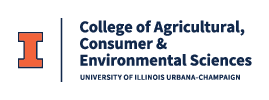 https://publish.illinois.edu/aces-james-scholarsI. The First YearHave at least thirty (30) credit hours earned by the end of the academic year, with an overall GPA > 3.40 (for ABE majors, > 3.50).Complete your first course with honors credit by the end of the academic year.II. The Sophomore YearHave a total of at least sixty (60) credit hours earned by the end of the academic year, with an overall GPA > 3.40 (for ABE majors, > 3.50).Complete your second course with honors credit by the end of the academic year.Submit your Honors Completion Plan by the last Friday in April (spring 2023 onward).III. The Junior YearSubmit your Honors Completion Plan by the second Friday in November (fall 2022 only).Have a total of at least ninety (90) credit hours earned by the end of the academic year, with an overall GPA > 3.40.Complete your third course with honors credit by the end of the academic year.Begin your Capstone Experiential Learning Project under the guidance of your Faculty Mentor.Start taking upper-level coursework as listed on your Honors Completion Plan.IV. The Senior YearFinish all degree requirements with an overall GPA > 3.40.Complete your Capstone Experiential Learning Project with your Faculty Mentor before graduation.Present a poster display based on your Capstone Experiential Learning Project at the Undergraduate Research Symposium, a departmental meeting/seminar, or a professional/scientific conference.Have a total of four (4) 400-level courses completed before graduation (with grades > B-), as listed on your Honors Completion Plan.Have one (1) 500/graduate-level course completed before graduation (with a grade > B-), as listed on your Honors Completion Plan.Complete your fourth course with honors credit by the end of the academic year.